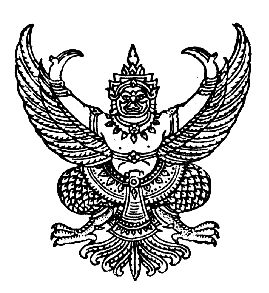                              ประกาศสภาองค์การบริหารส่วนตำบลเกษมทรัพย์                    เรื่อง  รับรองรายงานการประชุมสภา  สมัยประชุมสมัยสามัญ                                     สมัยที่  ๑  ประจำปี  พ.ศ.  ๒๕๕๕                                       ..........................................................	สภาองค์การบริหารส่วนตำบลเกษมทรัพย์   มีมติรับรองรายงานการประชุมสภาสมัยสามัญ  สมัยที่  ๑  ประจำปี  พ.ศ.  ๒๕๕๕    เมื่อวันที่  ๑๐  เดือน  กุมภาพันธ์  พ.ศ. ๒๕๕๕	จึงประกาศให้ทราบโดยทั่วกัน				ประกาศ  ณ  วันที่   ๑๓    เดือน กุมภาพันธ์  พ.ศ. ๒๕๕๕							(ลงชื่อ)								(นายชุน        พันธ์สำโรง)						    ประธานสภาองค์การบริหารส่วนตำบลเกษมทรัพย์                             ประกาศสภาองค์การบริหารส่วนตำบลเกษมทรัพย์                    เรื่อง  รับรองรายงานการประชุมสภา  สมัยประชุมสมัยสามัญ                                      สมัยที่  ๒  ประจำปี  พ.ศ.  ๒๕๕๕                                       ..........................................................	สภาองค์การบริหารส่วนตำบลเกษมทรัพย์   มีมติรับรองรายงานการประชุมสภาสมัยสามัญ   สมัยที่  ๒    ประจำปี  พ.ศ.  ๒๕๕๕    เมื่อวันที่  ๘  เดือน  มิถุนายน  พ.ศ. ๒๕๕๕	จึงประกาศให้ทราบโดยทั่วกัน				ประกาศ  ณ  วันที่   ๑๑    เดือน มิถุนายน  พ.ศ. ๒๕๕๕							(ลงชื่อ)								(นายชุน        พันธ์สำโรง)						    ประธานสภาองค์การบริหารส่วนตำบลเกษมทรัพย์                             ประกาศสภาองค์การบริหารส่วนตำบลเกษมทรัพย์                    เรื่อง  รับรองรายงานการประชุมสภา  สมัยประชุมสมัยสามัญ                                      สมัยที่  ๓ ประจำปี  พ.ศ.  ๒๕๕๕                                                ครั้งที่  ๑/๒๕๕๕                                       ..........................................................	สภาองค์การบริหารส่วนตำบลเกษมทรัพย์   มีมติรับรองรายงานการประชุมสภาสมัยสามัญ   สมัยที่  ๓     ประจำปี  พ.ศ.  ๒๕๕๕  ครั้งที่  ๑   เมื่อวันที่  ๑๐  เดือน  สิงหาคม  พ.ศ. ๒๕๕๕	จึงประกาศให้ทราบโดยทั่วกัน				ประกาศ  ณ  วันที่   ๑๔    เดือน สิงหาคม  พ.ศ. ๒๕๕๕							(ลงชื่อ)								(นายชุน        พันธ์สำโรง)						    ประธานสภาองค์การบริหารส่วนตำบลเกษมทรัพย์                             ประกาศสภาองค์การบริหารส่วนตำบลเกษมทรัพย์                    เรื่อง  รับรองรายงานการประชุมสภา  สมัยประชุมสมัยสามัญ                                      สมัยที่  ๓ ประจำปี  พ.ศ.  ๒๕๕๕                                                ครั้งที่  ๒/๒๕๕๕                                       ..........................................................	สภาองค์การบริหารส่วนตำบลเกษมทรัพย์   มีมติรับรองรายงานการประชุมสภาสมัยสามัญ   สมัยที่  ๓     ประจำปี  พ.ศ.  ๒๕๕๕  ครั้งที่  ๒   เมื่อวันที่  ๑๕  เดือน  สิงหาคม  พ.ศ. ๒๕๕๕	จึงประกาศให้ทราบโดยทั่วกัน				ประกาศ  ณ  วันที่   ๑๖    เดือน สิงหาคม  พ.ศ. ๒๕๕๕							(ลงชื่อ)								(นายชุน        พันธ์สำโรง)						    ประธานสภาองค์การบริหารส่วนตำบลเกษมทรัพย์                             ประกาศสภาองค์การบริหารส่วนตำบลเกษมทรัพย์                     กำหนดสมัยประชุมสภา  สมัยสามัญ  ประจำปี พ.ศ. ๒๕๕๕                                       ..........................................................	ด้วยมติที่ประชุมสภาองค์การบริหารส่วนตำบลเกษมทรัพย์ เมื่อวันที่  ๑๕  พฤศจิกายน  ๒๕๕๔  ได้กำหนดสมัยประชุมสภา สมัยสามัญ  ประจำปี  พ.ศ.  ๒๕๕๕   ดังต่อไปนี้ สมัยสามัญ  สมัยที่  ๑  ระหว่างวันที่  ๘ - ๑๙  กุมภาพันธ์  พ.ศ.  ๒๕๕๕สมัยสามัญ   สมัยที่  ๒  ระหว่างวันที่  ๖ - ๑๗  มิถุนายน    พ.ศ.  ๒๕๕๕ สมัยสามัญ   สมัยที่  ๓  ระหว่างวันที่  ๗ – ๑๘  สิงหาคม   พ.ศ.  ๒๕๕๕สมัยสามัญ   สมัยที่  ๔  ระหว่างวันที่  ๖ – ๑๗  พฤศจิกายน พ.ศ. ๒๕๕๕	เวลา  ๐๙.๐๐  น.  ณ  ห้องประชุมสภาองค์การบริหารส่วนตำบลเกษมทรัพย์  ตำบลเกษมทรัพย์ อำเภอปักธงชัย   จังหวัดนครราชสีมา	จึงประกาศให้ทราบโดยทั่วกัน			            ประกาศ  ณ  วันที่   ๑๘   เดือน พฤศจิกายน  พ.ศ. ๒๕๕๔							(ลงชื่อ)								(นายชุน        พันธ์สำโรง)						    ประธานสภาองค์การบริหารส่วนตำบลเกษมทรัพย์